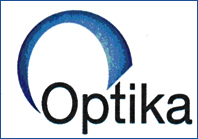 U skladu sa članom 64 Zakona o tržištu hartija od vrednosti i drugih finansijskih istrumenata (Sl. Glasnik RS br.47/06) i članovima 6,7 i 8 Pravilnika o sadržini i načinu izveštavanja javnih društava OPTIKA ad BEOGRAD ul. Cara Uroša broj 8-10 Beograd. objavljuje                               IZVEŠTAJ O BITNOM DOGAĐAJU      ODRŽAVANJE   GODIŠNJE  SKUPŠTINE AKCIONARAGodišnja Skupština akcionara  održana je dana 28.06.2011.god  sa prethodno utvrđenim    objavljenim dnevnim redom, pri čemu su usvojeni finansijski izveštaji  za 2010.god. sa izveštajem o poslovanju i mišljenjem revizora na finansijske izveštaje , izabran je revizor za 2011.god.razrešeni organi društva kojima je istekao mandate i izabran novi sastav Upravnog i Nadzornog odbora  društva                                                                    Predsednik Upravnog odbora                                                                                          Irena Starc